SHEERHATCH PRIMARY SCHOOL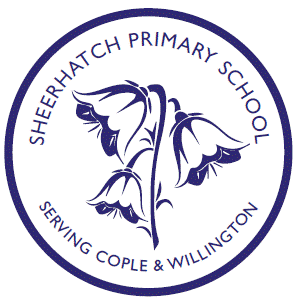 TIMETABLE 2018 – 19COPLE SITE (FOXES)08450900LESSON 10950LESSON 210401055LESSON 311451200130013151345LESSON 41435LESSON 5MONREGISTRATION/MORNING WORKENGLISHMATHSBREAKTOPICASSEMBLYLUNCHREGISTRATION/READINGGUIDED READING/SPELLINGSPANISHRETUESREGISTRATION/MORNING WORKMATHSENGLISHBREAKPSHEASSEMBLYLUNCHREGISTRATION/READINGGUIDED READING/SPELLINGCOMPUTINGPEWEDREGISTRATION/MORNING WORKMATHSENGLISHBREAKMUSICASSEMBLYLUNCHREGISTRATION/READINGGUIDED READING/SPELLINGTOPICTOPICTHURSREGISTRATION/MORNING WORKENGLISHENGLISHBREAKMATHSASSEMBLYLUNCHREGISTRATION/READINGGUIDED READING/SPELLINGART/DTART/DTFRIREGISTRATION/MORNING WORKSCIENCESCIENCEBREAKMATHSASSEMBLYLUNCHREGISTRATION/READINGGUIDED READING/SPELLINGHOMEWORK SHARE/ ICT SKILLSPE 